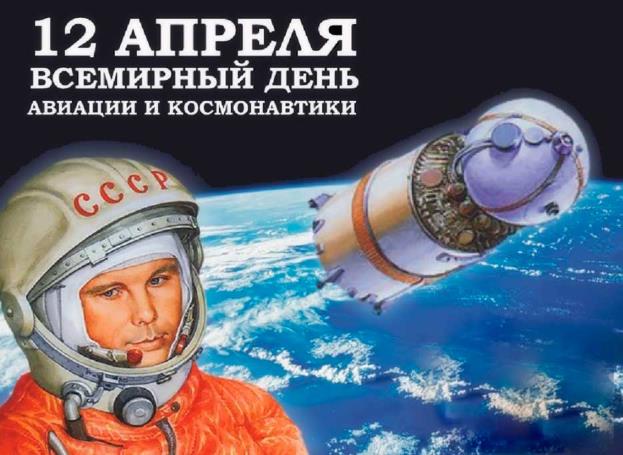 Сценарий мероприятия ко Дню космонавтики в старшей разновозрастной группе.Воспитатель  Середа А.А.Тема: «Путешествие в космос».Цель:1. Расширить представления детей о космонавтике.2. Воспитать чувство патриотизма и гордости за Отечество.Оборудование: портреты космонавтов, изображение планет Солнечной системы и известных созвездий, демонстрационный материал (слайды о космосе, космонавтах, детские рисунки).Воспитатель: День сегодня не простой,
Это в мире знает каждый.
Впервые в космос полетел
Человек с Земли отважный.
Дорогие ребята, мы с вами собрались на празднике, посвященному Дню космонавтики. Загадочный мир звезд и планет с давних времен притягивал к себе внимание людей. Но ближе и доступнее он стал только с проникновением человека в космическое пространство.Давайте посмотрим, как это происходило.Видео презентация « Знакомство с космосом»Воспитатель: Представьте себе, что вы будущие космонавты, и мы отправляемся на космодром.Зарядка:Мы идём на космодром,Дружно в ногу мы идём.Мы походим на носках,Мы идём на пятках.Вот проверили осанку.И свели лопатки (ходьба на носках, на пятках).Побежим ребята дружно -Разминаться всем нам нужно.Воспитатель: Людям всегда хотелось знать, есть ли жизнь на других планетах? А если есть, то кто там живет? Но чтобы это узнать, надо до планет долететь. А на чём сейчас мы сможем полететь в космос?(Ответы детей).Воспитатель: Давайте соберём ракетуАппликация  «Собрать ракету»Воспитатель: Ракету мы с вами собрали. А теперь нам надо лететь в космос.Воспитатель: Ну, что отправляемся в путешествие?Экипаж занять свои места, к запуску ракеты приготовиться!Дети: Есть приготовиться!Ведущий: Пристегнуть ремни!Дети: Есть пристегнуть ремни! (Имитируют движение.)Ведущий: Соединить контакты!Дети: Есть контакты! (Хлопок в ладоши 1 раз.)Ведущий: Завести моторы!Дети: Есть завести моторы! (Имитируют движение.)Ведущий: К старту готовы?Дети: Готовы! (Стоят на месте.)Ведущий: Пять, четыре, три, два, один…Дети: Пуск! (Хлопают в ладоши, Садятся.)Воспитатель: Ребята мы с вами прилетели на «Планету Умняшек».1. Ребята, а на какой планете мы с вами живем? (Земля).2. Фамилия первого космонавта полетевшего в космос? (Гагарин)3. Как звали собак, которые первыми вернулись из космоса? (Белка и Стрелка).4. Что сказал Юрий Гагарин в момент старта? (Поехали)5. Назовите космический корабль, на котором Гагарин отправился в космос? («Восток»)6. Как называется защитный костюм космонавта? (скафандр)7. Самая большая и горячая звезда во Вселенной? (Cолнце).8. Как называется летательный аппарат, в котором летят в космос? (Космический корабль).9. Самый быстрый вид транспорта, созданный на Земле? (Ракета).10. Сколько минут Юрий Гагарин находился в космосе? (1 час 48 мин)11. Как называется и животное, и созвездие? (Медведица).12. Назовите фамилию первого космонавта вышедшего в космос. (А. Леонов).Воспитатель: Молодцы, ребята! Ответили на все вопросы. А мы покидаем эту планету и отправляемся дальше. «Путешествие по планетам» Воспитатель: А сейчас мы с вами совершим короткое путешествие по всем планетам солнечной системы, но что мы видим, в космосе случилась беда, все планеты потерялись!Ребята, необходимо собрать все планеты, расставить по местам и назвать их «Правильно расставь планеты» (Земля, Уран, Нептун, Сатурн, Венера, Меркурий, Марс, Плутон, Юпитер). (Дети вывешивают и называют планеты).А проверить,  правильно ли вы распределили планеты, мы сможем при помощи физминутки про планеты.Физминутка. На луне жил звездочёт — («Смотрят» в телескоп)Он планетам вёл учёт: (Показывать в небо рукой)Меркурий — раз, (Описать круг руками)Венера-два, (Хлопок)Три — земля, четыре — Марс, (Присесть)Пять — Юпитер, шесть — Сатурн, (Наклон вправо-влево)Семь — Уран, восемь — Нептун, (Наклон вперёд, прогнуться назад)Девять — дальше всех — Плутон, (Прыжок)Кто не видит — выйди вон! (Развести руки в стороны)Воспитатель: Молодцы ребята, пока мы с вами распределяли планеты, наш корабль приземлился на планете «Загадок»  1. Среди поля голубого —Яркий блеск огня большого.Не спеша огонь тут ходит,Землю-матушку обходит,Светит весело в оконце.Ну конечно, это. (солнце).* * *2. Ясными ночкамиГуляет мама с дочками.Дочкам не твердит она:— Спать ложитесь, поздно! —Потому что мать — луна,А дочурки. (звезды).***3. Распустила алый хвост,Улетела в стаю звёзд.Наш народ построил этуМежпланетную … (ракету).***4. Он не лётчик, не пилот,Он ведёт не самолёт,А огромную ракету.Дети, кто, скажите, это? (космонавт)***5. Вечерком взгляни в окно:На дворе уже темно,В небе лампочка видна,Называется. (луна).Э. Успенский***6. Есть у всех свои дома:У рассказов есть тома,У одежды - магазины,У капусты, груш - корзины,У животных - зоопарк,У машин - свой автопарк.Все, что есть на белом свете,Дом имеет на планете.А планета, знаю я,Называется. (Земля).Б. Попов***7. Это что за потолок?То он низок, то высок,То он сер, то беловат.То чуть – чуть голубоват.А порой такой красивый –Кружевной и синий – синий! (Небо)***8. Из какого ковшаНе пьют, не едятА только на него глядят? (Большая Медведица)Воспитатель: Космонавты должны быть не только умными, но и очень внимательными. Давайте проверим вашу энергию и космическую внимательность!Игра «Собёрем космический мусор» ХОД ИГРЫ:Дети делятся  на  2 команды с равным количеством человек за линией на одной стороне площадки.  У  детей в руках пустые ведерки, а на полу небольшие  мячи (кубики).По сигналу воспитателя дети собирают мячи (кубики) в своё ведёрко в.Усложнение:-передвигаться только гигантскими шагами;-передвигаться только прыжками на 2-х ногах.Воспитатель: Ну, что ребята пора возвращаться на нашу планету Земля. Летим обратно. Мы пролетаем с вами мимо созвездий. Какие вы знаете созвездия? (Ответы детей). А теперь давайте соединим каждую звёздочку линией и посмотрим, на что будет похож рисунок.Конкурс «Угадай созвездие».Воспитатель: Ведущий: Молодцы ребята, все задания выполнили. Предлагаю вернуться обратно на землю.Воспитатель: К приземлению приготовиться!Дети: Есть приготовиться! ( Дети встают.)Воспитатель: Приглушить моторы!Дети: Есть приглушить моторы!Воспитатель: Разъединить контакты!Дети: Есть разъединить контакты! (Хлопок в ладоши.)Воспитатель: Отстегнуть Ремни!Дети: Есть отстегнуть ремни! (Имитируют движение.)Воспитатель:  и дети вместе: Пять, четыре, три, два, один! (Дети хлопают в ладоши.)Воспитатель: Полет окончен!Дети садятся.Воспитатель: Всем спасибо! Поздравляю вас с успешным возвращением на Землю. В конце полёта каждый космонавт должен подкрепиться. На память о полете вручаю вам космические сладкие призы.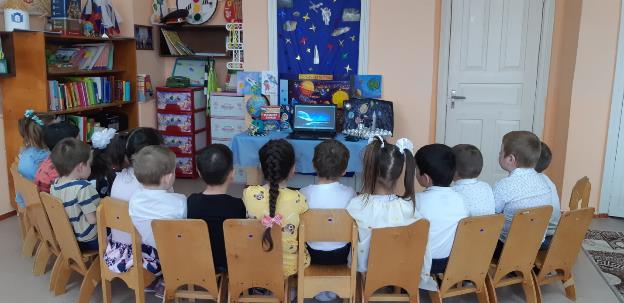 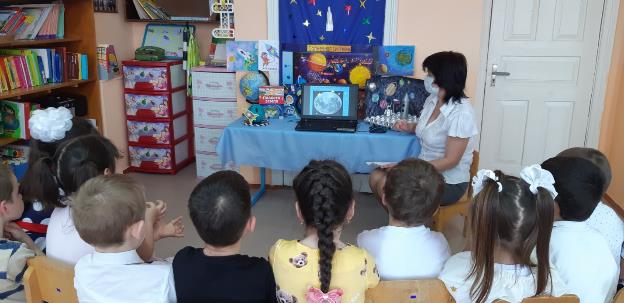 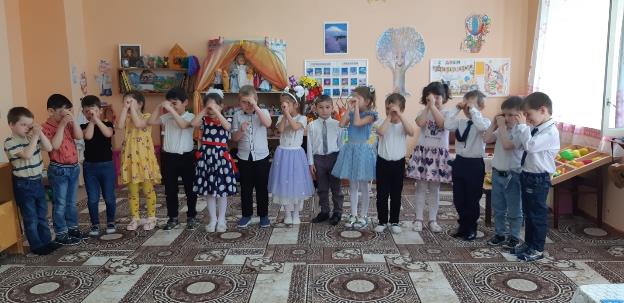 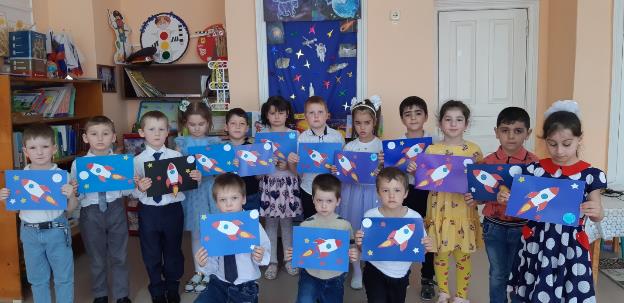 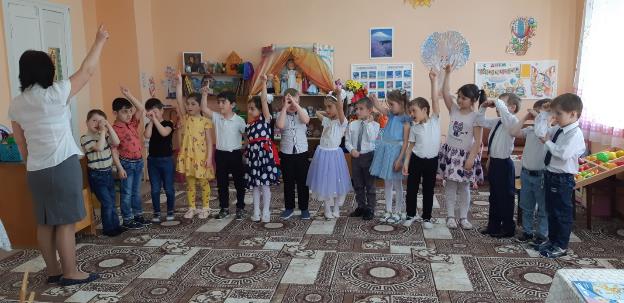 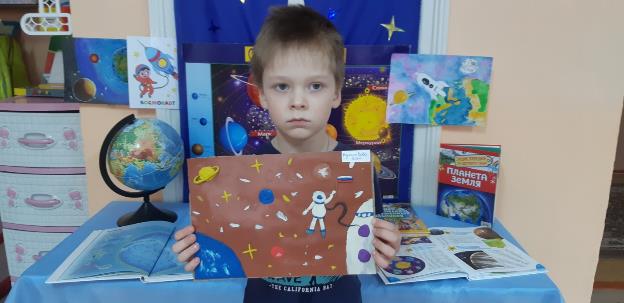 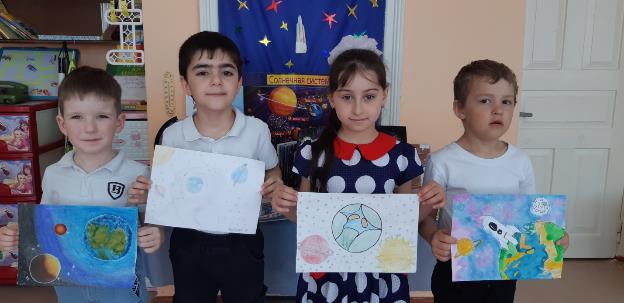 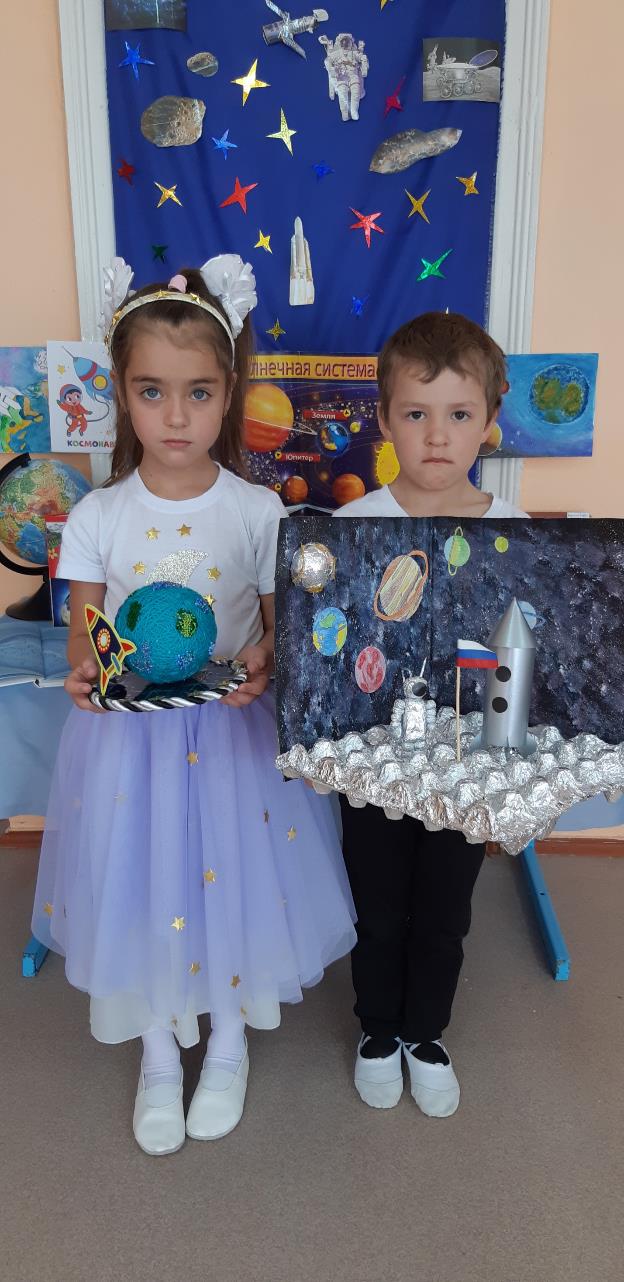 